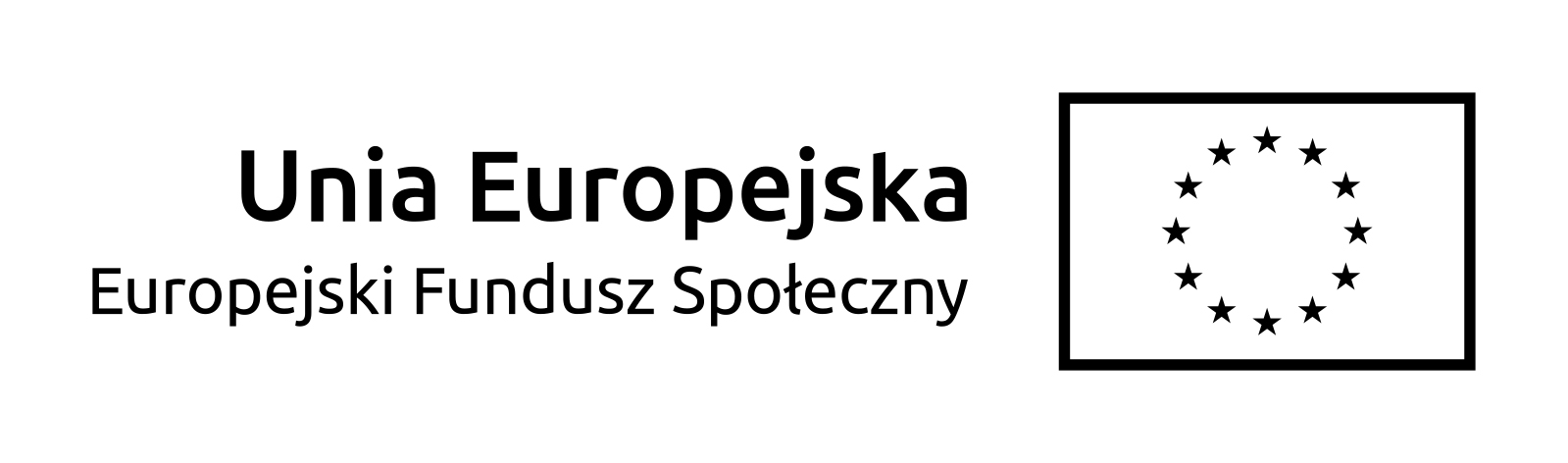 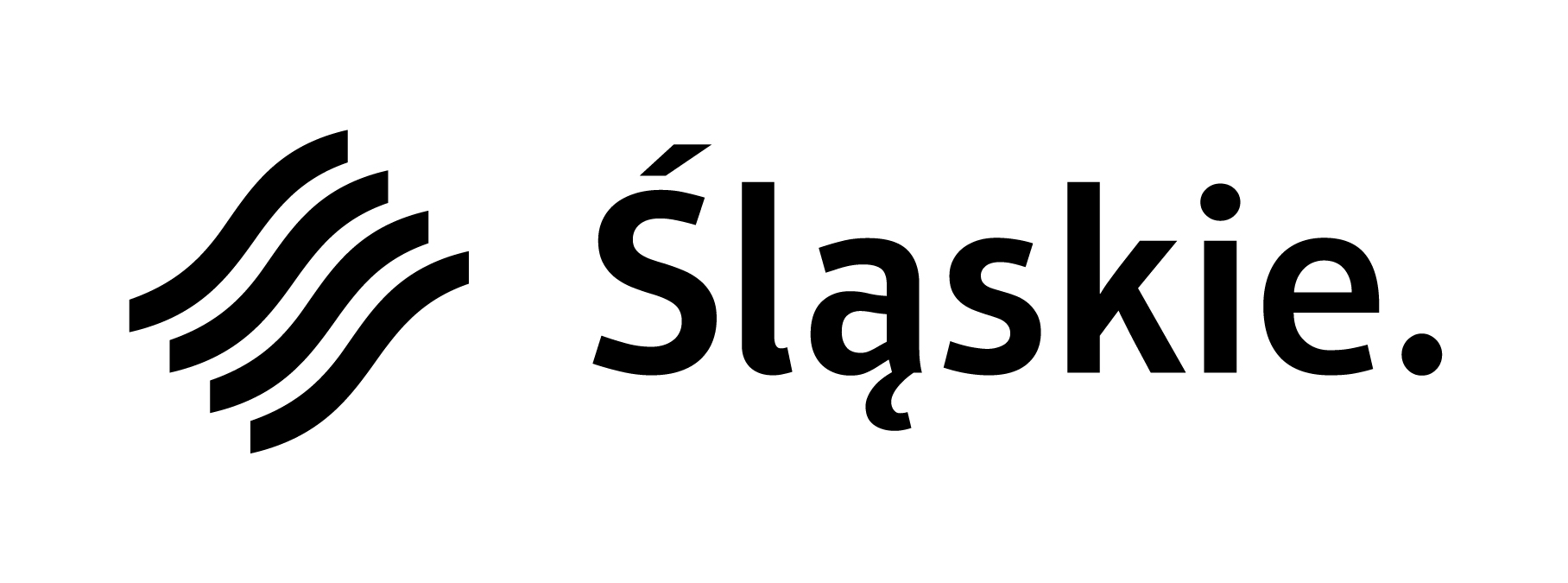 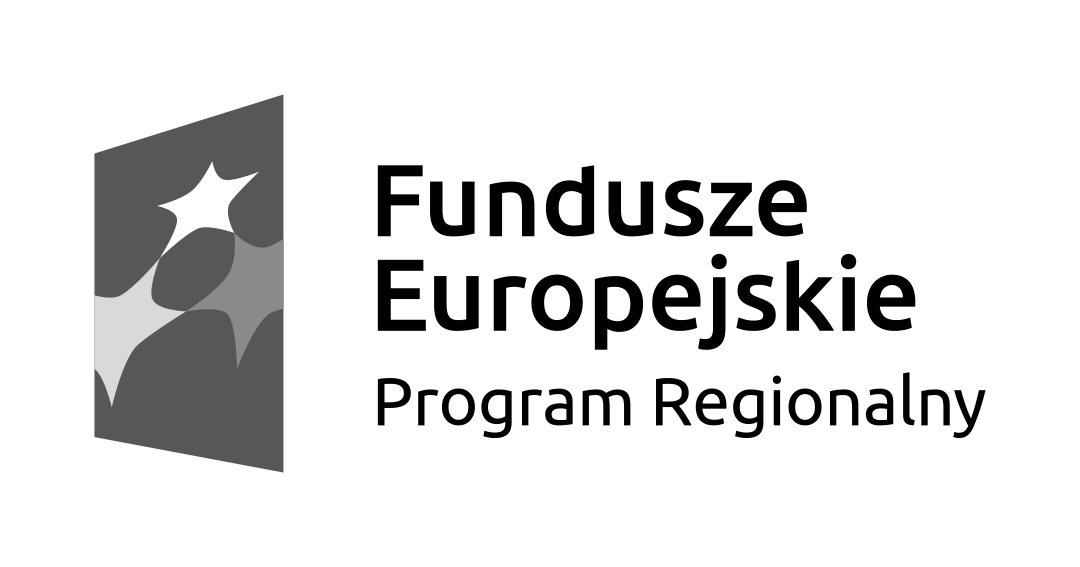 Załącznik nr 1do zapytania o cenęFORMULARZ OFERTYZAPYTANIE OFERTOWE  DOTYCZĄCE ZAKUPU POMOCY I WYPOSAŻENIA 
DO ZABAW SWOBODNYCHDane dotyczące Wykonawcy Imię i nazwisko/ nazwa firmy.......................................................................................................................................
Adres zamieszkania/ siedziby: ...............................................................................................
Telefon: ................................................................ 
Email:...................................................................
NIP: ..................................................................... 
REGON: .............................................................W odpowiedzi na zapytanie o cenę nr 4 dotyczące zakupu wyposażenia  do zabaw swobodnych, składam/my niniejszą ofertęTermin realizacji zamówienia: do 31.12.2020 r.POMOCE I WYPOSAŻENIE DO ZABAW SWOBODNYCHILOŚĆCENA BRUTTOJeździk od 2 lat, obciążenie do 50kg, udźwig kółek do ok. 100 kg, czterokołowy, wykonany z wysokiej jakości wytrzymałego plastiku, wprawiany w ruch poprzez odpychanie nogami, lub równoważne 3sztKula zręcznościowa z piłeczką w środku, średnica ok. 20 cm, dla dzieci w wieku od 3 lat, z tworzywa sztucznego lub równoważne 1sztLabirynt w kształcie kraba – tablica manipulacyjno- sensoryczna, wym. 40x40 cm x 4 cmLabirynt z kuleczkami; zabawka umożliwia przesuwanie kuleczek (i umieszczenie wszystkich po jednej stronie labiryntu) za pomocą pokrętła (które przesuwa labiryntem w prawo lub w lewo) lub równoważne 1sztDuża tablica manipulacyjno-sensoryczna na ścianę w kształcie zwierzątka np. krokodyla o wymiarach dł. cał. 187 cm, wys. 60 cm; tablica składa się z 5 przykręcanych do ściany paneli wykonanych z kolorowej płyty MDF o gr. ok.15 mm (elementy montażowe w zestawie). Poszczególne części zawierają szereg interesujących aplikacji sensorycznych:1. PANEL Z PYSKIEM (47 x 31 cm) wyposażony w:• sześć zazębiających się trybów - gdy dziecko kręci trybikiem z uchwytem (śr. 8,7 cm), obracją się wszystkie, wydając dźwięki i tworząc ciekawe złudzenia optyczne.• dwie przesuwanki z klockiem, tworzące paszczę krokodyla. 2. PANEL Z PRZEDNIMI ŁAPAMI (35 x 47 cm) zawierający obracane koło-labirynt o śr. 26,5 cm, z kulką za szybką z pleksi. Koło trzeba obracać raz w jedną, raz w drugą stronę, żeby doprowadzić kulkę z początku do końca labiryntu. 3. PANEL ŚRODKOWY (35 x 38 cm) wyposażony w:• tarkę z kostką na sznurku o dł. 18 cm• ksylofon z 8 metalowymi płytkami i drewnianą pałeczką na sznurku o dł. 20 cm• kolorowe kółko o śr. 11 cm z lusterkiem z pleksi o śr. 7,6 cm. 4. PANEL Z TYLNIMI ŁAPAMI (35 x 47 cm) zawierający labirynt kuleczkowy z 9 kuleczkami i 9 ponumerowanymi zatoczkami na kuleczki. Kuleczki można przemieszczać po labiryncie za pomocą 2 wskaźników z magnesami na sznurkach o dł. 20 cm, a szybka z pleksi o wym. 25 x 29,5 cm zapobiega wypadaniu kuleczek. 5. PANEL Z OGONEM (wym. 35 x 47,5 cm) wyposażony w 3 przesuwanki z 14 koralikami na prętach o gr. 0,5 cm. Wymiary całkowite:lub równoważne 1sztTęczowe kamienia kreatywne 36 kamieni  w różnych kolorach i wielkościach, z tworzywa sztucznego, przypominające kamienie otoczaki (płaskie, owalne) lub równoważne 1 kplMozaika kształty graficzne,umożliwia rozwijanie struktury przestrzeni oraz umiejętności motoryczne i wizualne; pozwala tworzyć dowolne układy graficzne, składa się z min.  6 plansz dwustronnych z obrazkami (12 wzorów) o wym. 27x20 cm, 2 podstawykażda plansza podzielona jest na małe pola (czworościany) lub równoważne 1 kplPrzybijanka - zabawka kreatywna do tworzenia obrazków z drewnianych elementów przybijanych do korka, zabawka składa się z tablicy korkowej o wym. ok. 21 x 16 cm ,  młotka drewnianego o dł. 16,5 cm , min. 5 tabliczek z instrukcjami o wym. ok. 13,5 x 9 cm , ok.  40 pinezek, ok.  25 elem. do konstruowania pojazdów  np. rakiet, wymiary elementów od 3 do 12,5 cm lub równoważne 1 kplPrzybijanka - zabawka kreatywna do tworzenia obrazków z drewnianych elementów przybijanych do korka - duży zestaw,Zestaw składa się z:  4 tablic korkowych o wymiarach ok. 25x15,5 cm, 4 drewnianych młoteczków, drewnianych kształtów (min. 200 szt.), pinezek (min. 250 szt.),trwałego pudełka do przechowywania w/w elementów (np. platikowego)lub równoważne 1 kplMozaika fanacolor duża, podkładka 22x16 cm, 600 kołeczków1 sztEdukacyjna ośmiornica zabawka w kształcie ośmiornicy, wykonana z różnych materiałów i faktur, do rozwijania zmysłu słuchu, wzroku i dotyku, średnica całej zabawki ok. 160 cm, średnica głowy – ok. 55 cmlub równoważne1 sztKlocki cliks rollerbox 20w1, min. 450 klocków 5x5 cm, pojemniklub równoważne 1 kplKlocki cliks tematyczne - 3 pociągi, ok.  82 elem.lub równoważne1 kplKlocki cliks tematyczne - straż pożarna, ok. 89 elem.lub równoważne1 sztDrewniany zestaw konstrukcyjny, min. 35 elementówlub równoważne1 kplBobas w szlafroczku, plastikowa lalka z akcesoriami,  wys. ok  39cmlub równoważne 2 sztBobas z kocykiem, plastikowa lalka z akcesoriami, wydaje dźwięki, wys. ok. 24,5cmlub równoważne2 sztLalka europejska chłopczyk, plastikowa, wys. ok. 40 cmlub równoważne2 sztLalka z suszarką, z przyborami, wydaje dźwięki, wys. ok. 25cmlub równoważne2 sztLalka z akcesoriami toaletowymi, wys. ok. 38cmlub równoważne1 sztWózek spacerowy wym. ok. 52x27x55 cmlub równoważne2 sztWózek gondola, składany, metalowy, piankowe koła, wym. ok. 35x18x8 cmlub równoważne2 sztWózek trójkołowy, spacerowy z daszkiem (zestaw z lalką), skrętne kółka, wym. 42x75x73 cm, lalka miękka, szmaciany tułów, zdejmowane ubranko, wydaje dźwięki, min.35cmlub równoważne4 sztDrewniany domek z mebelkami, wym.40x26x37 cm,  min. 15 mebelkówlub równoważne1 sztNiezbędnik kuchcika, plastikowe, min. 11 akcesoriówlub równoważne1 kplDuży zestaw do gotowania, 11 elementów: czajnik, garnek, patelnia, łopatka, łyżki, plastikowelub równoważne1 kplZestaw naczyń metalowych, 11 części, 3x garnki z pokrywkami, 5x narzędzilub równoważne1 kplZestaw do herbaty wym. 6-10 cm na 4 osoby lub równoważne1 kplProdukty spożywcze, zestaw żywności, 120 el., tworzywo sztucznelub równoważne1 kplPralka, plastikowa, wym. 14x10x19 cmlub równoważne1 sztOdkurzacz, plastikowy, wym. 20x14x11 cmlub równoważne1 sztDrewniany zestaw szpital z mebelkami, wym. 19x20x17 cmlub równoważne1 kplZwierzęta hodowlane mix, 14 figurek od 5-20cm + 10 el. dodatkowychlub równoważne2 kplKopalnia –mega zestaw, wielopoziomowa kolejka, tory drewniane, wagony kolejki z magnesem, 32 elementy, wym. 92x66x59 cmlub równoważne1 kplKącik mechanika, interaktywny warsztat z narzędziami, wym. 86x38x103 cmlub równoważne1 kplDrewniane tory z pociągiem, 59 el., 2 pociągilub równoważne1 kplDrewniany piętrowy parking, 4 poziomowy, winda, 2 drewniane autka, helikopter, wym. 48x30x37xcmlub równoważne1 kplPojazdy budowlane, plastikowe, wym. od 42 do 47 cmlub równoważne1 kplBetoniarka middle truck z obracanym bębnem, plastikowa, wym. 43x17x25 cmlub równoważne1 sztŚmieciarka middle truck, plastikowa, ruchome elementy, wym. 43x18x22xcmlub równoważne1 sztDźwig middle truck, plastikowy, wym. 40x17x26 cmlub równoważne1 sztWywrotka middle truck, plastikowa, ruchome elementy, wys. 32x20x25 cmlub równoważne1 sztTraktor gigant, plastikowe, udźwig 100 kg, dł.60cm, odporny na warunki atmosferycznelub równoważne1 sztWózek przyczepka dla chłopca, plastikowy, rączka, dł.95cm, obciążenie 60kg, odporny na warunki atmosferycznelub równoważne1 sztTraktor gigant z przyczepą, plastikowy, udźwig 100 kg, przyczepa 60cm, dł. 102cm, odporny na warunki atmosferycznelub równoważne1 sztTraktor truck wywrotka farmer, plastikowy, obciążenie 150kg, dł. 55 cm, otwierany kiper, odporny na warunki atmosferycznelub równoważne1 sztGigant wywrotka dla chłopców, plastikowy, obciążenie 150kg, dł. 55 cm, odporny na warunki atmosferycznelub równoważne1 sztGigant traktor spychacz farmer, obciążenie 100kg, dł. 60 cm, ruchoma łyżka traktora, odporny na warunki atmosferycznelub równoważne1 sztWywrotka plastikowa, wym. 30x17x15 cmlub równoważne1 sztStraż pożarna, plastikowa, rozkładana drabina, wym. 47 cmlub równoważne1 sztBetoniarka, plastikowa, sygnały dźwiękowe i świetlne, gumowe kółka, wym. 30x9x11x cmlub równoważne1 szt Jamnik na biegunach, huśtawka , wym. 105x43x36 cmlub równoważne1 sztKącik kuchenny NELI, drewniany, szafka, zlewozmywak, piekarnik, półki, wym. 121x40x112 cm wys. blatu 61 cmlub równoważne1 szt